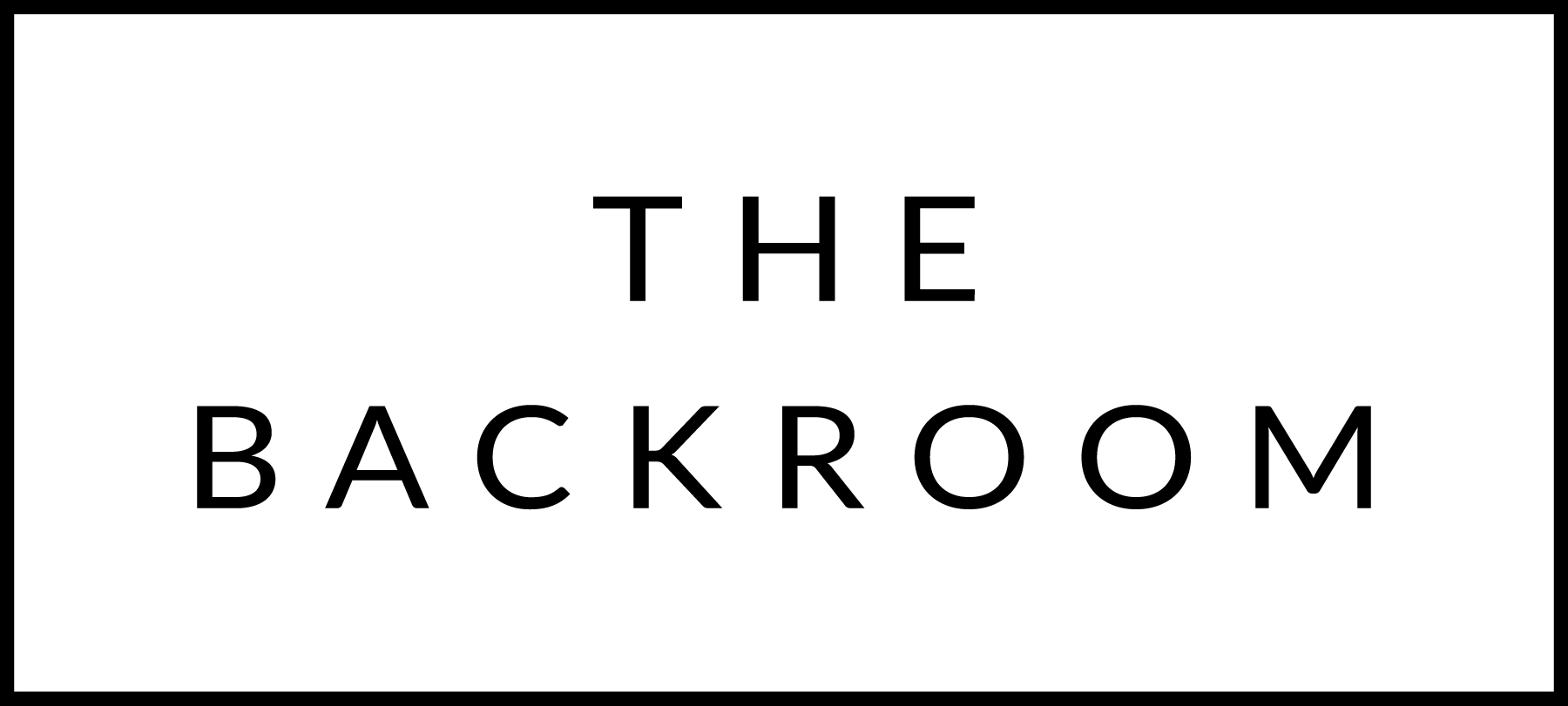 March 11th & 12th, 2016COCKTAIL HOUR SNACKSLettuce WrapsPork Belly, TofuPickled Carrots, Cured CucumbersMaple-Hoisen, Spicy HerbsTO STARTMaplebrook Mozzarella Stuffed MeatballBlack Kale Pesto THE MAIN EVENTMisty Knoll ChickenButternut Squash, Porcini-Brown ButterFOR THE TABLE
Penne Rigate GratinBayley Hazen Blue, Bacon, DatesDESSERTBlood Orange & Grapefruit PavlovaBasil, Whipped Cream